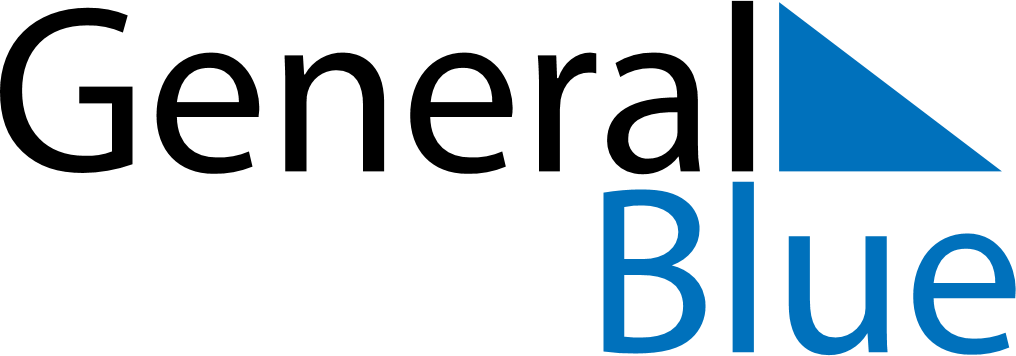 October 2024October 2024October 2024October 2024October 2024October 2024Bedford, Indiana, United StatesBedford, Indiana, United StatesBedford, Indiana, United StatesBedford, Indiana, United StatesBedford, Indiana, United StatesBedford, Indiana, United StatesSunday Monday Tuesday Wednesday Thursday Friday Saturday 1 2 3 4 5 Sunrise: 7:41 AM Sunset: 7:29 PM Daylight: 11 hours and 47 minutes. Sunrise: 7:42 AM Sunset: 7:27 PM Daylight: 11 hours and 44 minutes. Sunrise: 7:43 AM Sunset: 7:26 PM Daylight: 11 hours and 42 minutes. Sunrise: 7:44 AM Sunset: 7:24 PM Daylight: 11 hours and 39 minutes. Sunrise: 7:45 AM Sunset: 7:23 PM Daylight: 11 hours and 37 minutes. 6 7 8 9 10 11 12 Sunrise: 7:46 AM Sunset: 7:21 PM Daylight: 11 hours and 34 minutes. Sunrise: 7:47 AM Sunset: 7:19 PM Daylight: 11 hours and 32 minutes. Sunrise: 7:48 AM Sunset: 7:18 PM Daylight: 11 hours and 29 minutes. Sunrise: 7:49 AM Sunset: 7:16 PM Daylight: 11 hours and 27 minutes. Sunrise: 7:50 AM Sunset: 7:15 PM Daylight: 11 hours and 24 minutes. Sunrise: 7:51 AM Sunset: 7:13 PM Daylight: 11 hours and 22 minutes. Sunrise: 7:52 AM Sunset: 7:12 PM Daylight: 11 hours and 19 minutes. 13 14 15 16 17 18 19 Sunrise: 7:53 AM Sunset: 7:10 PM Daylight: 11 hours and 17 minutes. Sunrise: 7:54 AM Sunset: 7:09 PM Daylight: 11 hours and 15 minutes. Sunrise: 7:55 AM Sunset: 7:08 PM Daylight: 11 hours and 12 minutes. Sunrise: 7:56 AM Sunset: 7:06 PM Daylight: 11 hours and 10 minutes. Sunrise: 7:57 AM Sunset: 7:05 PM Daylight: 11 hours and 7 minutes. Sunrise: 7:58 AM Sunset: 7:03 PM Daylight: 11 hours and 5 minutes. Sunrise: 7:59 AM Sunset: 7:02 PM Daylight: 11 hours and 2 minutes. 20 21 22 23 24 25 26 Sunrise: 8:00 AM Sunset: 7:00 PM Daylight: 11 hours and 0 minutes. Sunrise: 8:01 AM Sunset: 6:59 PM Daylight: 10 hours and 58 minutes. Sunrise: 8:02 AM Sunset: 6:58 PM Daylight: 10 hours and 55 minutes. Sunrise: 8:03 AM Sunset: 6:56 PM Daylight: 10 hours and 53 minutes. Sunrise: 8:04 AM Sunset: 6:55 PM Daylight: 10 hours and 51 minutes. Sunrise: 8:05 AM Sunset: 6:54 PM Daylight: 10 hours and 48 minutes. Sunrise: 8:06 AM Sunset: 6:53 PM Daylight: 10 hours and 46 minutes. 27 28 29 30 31 Sunrise: 8:07 AM Sunset: 6:51 PM Daylight: 10 hours and 44 minutes. Sunrise: 8:08 AM Sunset: 6:50 PM Daylight: 10 hours and 41 minutes. Sunrise: 8:09 AM Sunset: 6:49 PM Daylight: 10 hours and 39 minutes. Sunrise: 8:10 AM Sunset: 6:48 PM Daylight: 10 hours and 37 minutes. Sunrise: 8:12 AM Sunset: 6:46 PM Daylight: 10 hours and 34 minutes. 